PERSONAL INFORMATIONLuís Augusto Nicola Antas Rodrigues Perat 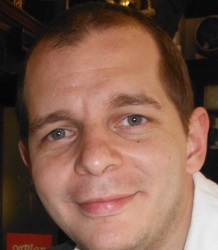 Rua da Boavista nº 342 Hab 80, 4050-372 Oporto (Portugal) 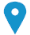  00351916509810    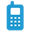 luisnicolaperat@gmail.com 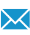 Sex Male | Date of birth 4 Nov 84 | Nationality Portuguese PREFERRED JOBTranslator English - PortugueseWORK EXPERIENCE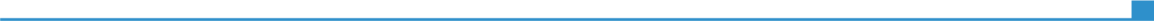 Jan 09–PresentTranslatorJan 09–PresentMetalurgica Progresso de Vale de Cambra, S.A.
Rua Comendador Arlindo Soares Pinho, 143, 3730-404 Vale de Cambra (Portugal) Jan 09–PresentFreelance translator. Translation of technical documents: English-Portuguese and Portuguese-English at "Metalurgica Progresso, SA"Jan 09–PresentRelated document(s): 5 Mar 10–PresentTranslator5 Mar 10–PresentCaiminox, (Portugal) 5 Mar 10–PresentTranslation of technical documents from English to Portuguese, and from Portuguese to English5 Mar 10–PresentRelated document(s): 4 Jan 10–18 Jun 11Primary School English Teacher4 Jan 10–18 Jun 11EduTec
Rua Viriato nº 8 1º Dto, 1050-235 Lisbon (Portugal) 4 Jan 10–18 Jun 11English teacher in a primary school (Escola EB1 Covelo), in Oporto, Portugal4 Jan 10–18 Jun 11Business or sector Education 1 Oct 10–31 May 11Vocational Trainer - English1 Oct 10–31 May 11IEFP - The Institute of Employment and Professional Training, Rio Meão (Portugal) 1 Oct 10–31 May 11Vocational trainer in a vocational school, in the English Language.1 Oct 10–31 May 11Business or sector 16 Nov 10Vocational Trainer16 Nov 10IEFP, Rio Meão (Portugal) 16 Nov 10Vocational trainer in a vocational school, in the English Language.16 Nov 10–3 Feb 11Professional Trainer - English16 Nov 10–3 Feb 11CESAE
Rua Ciríaco Cardoso, 186, 4150-212 Oporto (Portugal) 16 Nov 10–3 Feb 11Professional trainer in an English Language Course - Business Language, at Universidade Católica Portuguesa10 Mar 11–30 Mar 11English Professional Trainer10 Mar 11–30 Mar 11CESAE
Av Dr. António Macedo, 4450-617 Leça da Palmeira 10 Mar 11–30 Mar 11English professional trainer in a Level II English Course.21 Apr 11–13 May 11English Professional Trainer21 Apr 11–13 May 11AEP - Associação Empresarial de Portugal
Av. Dr. António Macedo, 4450-617 Leça da Palmeira (Portugal) 21 Apr 11–13 May 11Professional trainer in an English Course - Public Service15 Sep 11–PresentPrimary School English Teacher15 Sep 11–PresentReferEstratégia / KnowHow
Rua do Passeio Alegre, nº20, SL 3.1, 4150 - 570 Oporto (Portugal) 15 Sep 11–PresentEnglish teacher at a primary school (Escola EB1 Paulo da Gama) in Oporto, Portugal15 Sep 11–PresentBusiness or sector Education Sep 11–Dec 11English Professional TrainerSep 11–Dec 11CESAE
Rua Ciríaco Cardoso, 186, 4150-212 Oporto (Portugal) Sep 11–Dec 11Professional trainer in an English Level I Course, at Multitema19 Sep 11–11 Oct 11English Professional Trainer19 Sep 11–11 Oct 11CESAE
Av Dr. António Macedo, 4450-617 Leça da Palmeira (Portugal) 19 Sep 11–11 Oct 11Professional trainer in an English Level I Course, at CPCdi1 Nov 11–May 12English Vocational Trainer1 Nov 11–May 12Cifotie - Porto
Rua António Candido, Oporto (Portugal) 1 Nov 11–May 12Vocational trainer at a vocational school, for teenage students3 May 12–28 Jun 12Professional Trainer - English3 May 12–28 Jun 12CESAE, Oporto (Portugal) 3 May 12–28 Jun 12Professional trainer in an English Language Course - Advanced English, at Universidade Católica Portuguesa (Portuguese Catholic University)4 Oct 12–27 Nov 12Professional Trainer - English4 Oct 12–27 Nov 12CESAE, Oporto (Portugal) 4 Oct 12–27 Nov 12Professional Trainer in an English Language Course, at Universidade Católica Portuguesa (Portuguese Catholic University)13 Feb 13–21 Mar 13Professional Trainer13 Feb 13–21 Mar 13CESAE, Oporto (Portugal) 13 Feb 13–21 Mar 13Professional Trainer in an English Language Course - Costumer Service.1 Mar 13–PresentProfessional Trainer1 Mar 13–PresentCIFOTIE, Oporto (Portugal) 1 Mar 13–PresentEnglish Professional Trainer, in a Vocational School, for teenage students.EDUCATION AND TRAININGSep 02–Jul 08Degree In EnglishDegreeSep 02–Jul 08Faculdade de Letras da Universidade do Porto Faculdade de Letras da Universidade do Porto Sep 02–Jul 08Degree in Languages, Literatures and Cultures - EnglishDegree in Languages, Literatures and Cultures - EnglishSep 08Masters in Anglo-American Studies - Literary Translation (ongoing)Masters DegreeSep 08Faculdade de Letras da Universidade do Porto Faculdade de Letras da Universidade do Porto Sep 08Literary criticism, literary translation, and cultural studies.Literary criticism, literary translation, and cultural studies.PERSONAL SKILLSMother tongue(s)PortuguesePortuguesePortuguesePortuguesePortugueseOther language(s)UNDERSTANDINGUNDERSTANDINGSPEAKINGSPEAKINGWRITINGOther language(s)ListeningReadingSpoken interactionSpoken productionEnglishC2C2C2C2C2SpanishB1B2A2A2A1FrenchA2A2A1A1A1GermanA1A1A1A1A1Levels: A1/A2: Basic user - B1/B2: Independent user - C1/C2: Proficient userCommon European Framework of Reference for Languages Levels: A1/A2: Basic user - B1/B2: Independent user - C1/C2: Proficient userCommon European Framework of Reference for Languages Levels: A1/A2: Basic user - B1/B2: Independent user - C1/C2: Proficient userCommon European Framework of Reference for Languages Levels: A1/A2: Basic user - B1/B2: Independent user - C1/C2: Proficient userCommon European Framework of Reference for Languages Levels: A1/A2: Basic user - B1/B2: Independent user - C1/C2: Proficient userCommon European Framework of Reference for Languages Communication skillsTeam work: ability to work well within a team, and to coordinate team efforts.Organisational / managerial skillsProfessional trainer in English courses for troubled teenagers.Computer skillsProficient in Microsoft Office, Internet and e-mail.Driving licenceB, B1